كلية التربية بالزلفي تنظم محاضرة بعنوان الدر المصون في كتاب الله المكنوننظمت وكالة الكلية للجودة والتطوير بالتعاون مع قسم اللغة العربية محاضرة بعنوان  " الدر المصون في كتاب الله المكنون "  لسعادة د. أنور الأفندي-أستاذ علم النحو و الصرف- على مسرح المدينة الجامعية بالزلفي .حيث افتتح سعادة وكيل الكلية للجودة و التطوير، هذه المحاضرة بكلمة أوضح فيها أهمية مثل هذه اللقاءات و الندوات و خاصة في مثل هذه المواضيع اللغوية والمرتبطة بكتاب الله سبحانه وتعالى.ثمتحدثد. أنور،عن الأسرار اللغوية في بعض الآيات القرآنية وأوضح الإعجاز في الآيات القرآنية،كما تطرق إلى أبرز المعاني في الآيات المتشابهة مستعيناً في ذلك بالمعجم العربي،وكتب التفسير،والمراجع النحوية .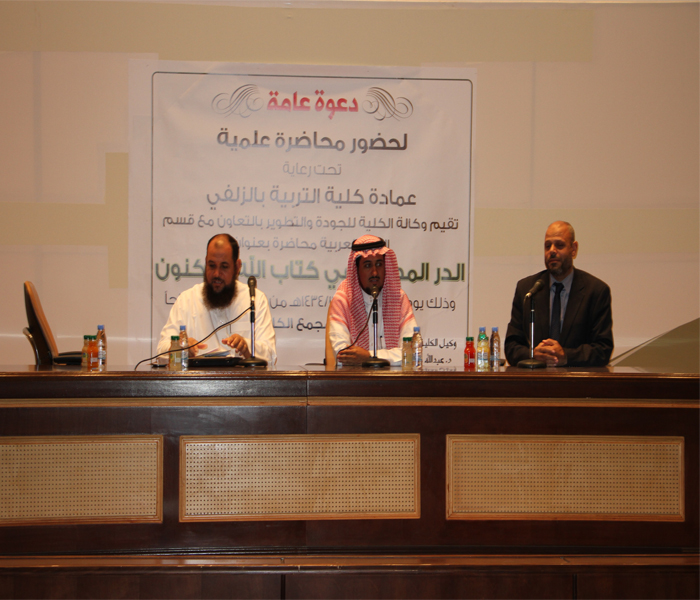 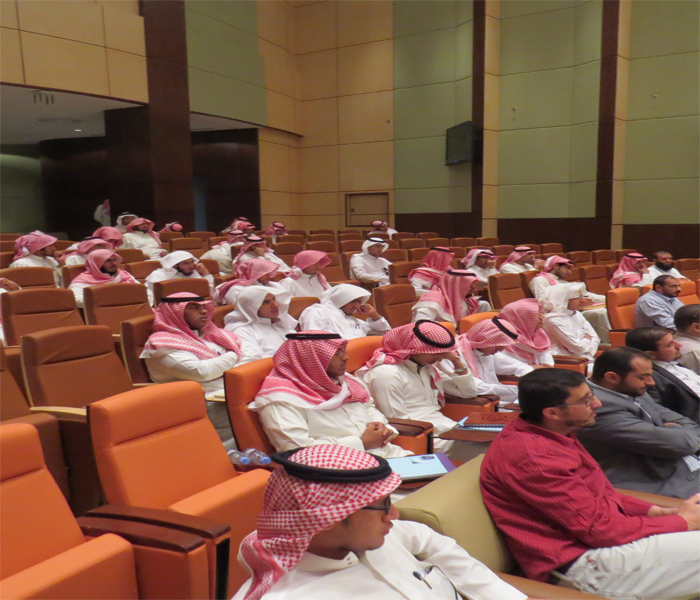 